 Boondocks Army Surplus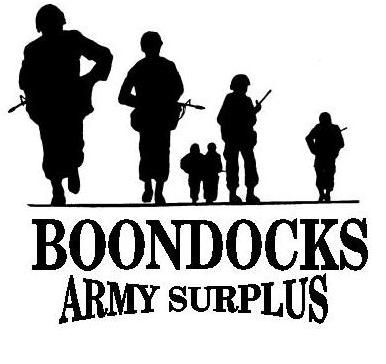 324 N 4th Street, Sterling, CO 80751970-522-1775boondocks@q.com Mon-Sat 10-6								FFL DealerACKNOWLEDGEMENT OF RISK, RELEASE & INDEMNITY AGREEMENT (“AGREEMENT”) I, _________________________________, hereby acknowledge that I have voluntarily registered for the _________________________ class being taught by the staff or associates of Boondocks Army Surplus I further acknowledge and understand that “shooting and other activities” includes any and all activities of any kind whatsoever in which I engage or observe while attending this class, whether sponsored by the Boondocks Army Surplus or not. I ACKNOWLEDGE AND UNDERSTAND THAT SHOOTING ACTIVITIES ARE INHERENTLY HAZARDOUS and involve both known and unanticipated risks which could result in damage or destruction of property and physical or emotional injury, including paralysis or death, of myself or of other persons. The risks include, but are not limited to: being shot by or shooting myself or others; partial or total loss of eyesight or hearing; inhalation or other harmful contact with lead or other contaminants; and being struck by flying or falling objects. I understand that such risks cannot be eliminated without compromising the essential qualities of shooting activities. INITIAL ______ I FURTHER ACKNOWLEDGE AND UNDERSTAND THAT the nature and condition of the CLASSROOM AND/OR RANGE facilities, premises and environment is such that both known and unanticipated hazards exist which create or contribute to both known and unanticipated risks inherent in entering on to the CLASSROOM AND/OR RANGE, in using CLASSROOM AND/OR RANGE facilities and in engaging in or observing any activities of any kind whatsoever while at the CLASSROOM AND/OR RANGE. The hazards include, but are not limited to: slippery, loose or falling soil and rocks; unimproved, unmaintained, or uneven terrain, walkways, steps and roads; poisonous or dangerous plants, reptiles, insects and other animals; and falling trees and tree branches. I understand that such hazards and risks cannot be eliminated without compromising the essential qualities of the RANGE facilities, equipment, premises and environment. INITIAL ______ I FURTHER ACKNOWLEDGE AND UNDERSTAND THAT the Boondocks Army Surplus staff or associates have no duty to undertake first-aid or rescue operations or procedures in the event any such property damage or physical or emotional injury occurs, and that any such operations or procedures may result in compounded or increased damages or injuries. INITIAL ______ I FURTHER ACKNOWLEDGE AND UNDERSTAND THAT the Boondocks Army Surplus staff or associates makes no warranty as to the design, manufacture, maintenance, condition or fitness for any particular purpose of any CLASSROOM AND/OR RANGE facilities or equipment, including, but not limited to: firearms, ammunition, eye/hearing protection, and first-aid supplies. INITIAL ______ As lawful consideration for being permitted by Boondocks Army Surplus to enter in to the, to use CLASSROOM AND/OR RANGE facilities or equipment and to engage in or observe shooting and other activities at the CLASSROOM AND/OR RANGE, as a Guest, I agree as follows: I EXPRESSLY AGREE TO ACCEPT AND ASSUME ANY AND ALL RISKS EXISTING AT THE CLASSROOM AND/OR RANGE AND IN ENTERING ON TO THE CLASSROOM AND/OR RANGE AND IN USING CLASSROOM AND/OR RANGE FACILITIES OR EQUIPMENT AND IN ENGAGING IN OR OBSERVING SHOOTING AND OTHER ACTIVITIES AT THE CLASSROOM AND/OR RANGE. INITIAL ______ I AGREE to assume all responsibility and liability for any act or acts, even any negligent, reckless or criminal act or omission to act, of other Guests at the CLASSROOM AND/OR RANGE (I understand that “Guests” includes any and all persons who are not a class participant who enter in to the CLASSROOM AND/OR RANGE, use the CLASSROOM AND/OR RANGE facilities or engage in or observe shooting and other activities at the CLASSROOM AND/OR RANGE as a result of an express invitation, permission or consent). INITIAL ______ I AGREE to abide by all Boondocks Army Surplus CLASSROOM AND/OR RANGE Rules. INITIAL ______ I AGREE that my access to the CLASSROOM AND/OR RANGE is limited to this class only and that any activity at the CLASSROOM AND/OR RANGE outside the scope of this class and without the express written permission of Boondocks Army Surplus staff will be considered as trespassing. INITIAL ______ I AGREE that I, my next of kin, heirs, guardians, representatives and assigns HEREBY RELEASE AND FOREVER DISCHARGE AND AGREE NOT TO SUE Boondocks Army Surplus and/or associates (I understand that Boondocks Army Surplus includes any and all officers, directors, attorneys, agents, employees, contractors, volunteers, guests and affiliated individuals or organizations associated with Boondocks Army Surplus.) from and against any and all claims, demands, damages, expenses, causes of action, attachments of property, or liability of any kind whatsoever, that I, my next of kin, heirs, guardians, representatives or assigns may have for property damage, personal injury or death resulting from any Boondocks Army Surplus staff member, associate or other student entering in to the CLASSROOM AND/OR RANGE, using CLASSROOM AND/OR RANGE facilities or equipment, or engaging in or observing shooting and other activities at the CLASSROOM AND/OR RANGE, even if such claims, demands, damages, expenses, causes of action, attachments of property, or liability result partially or wholly from any act or acts, even any negligent act or omission to act, including negligent or omitted first-aid or rescue operations or procedures, by Boondocks Army Surplus, staff or associates. INITIAL ______ _________________________________		____________________Student Signature						Date_________________________________		____________________Printed Name							Phone_________________________________		____________________Emergency Contact (Print)					Phone______________________________________________________________Emergency Contact Address__________________________________		___________________	Boondocks Army Surplus 				Date	Representative Signature__________________________________	Representative Printed Name